TENDER NOTICETender Notice No. JNTUK-VZM/Lab Equipment/ Furniture/canteen/Xerox centre 2017, Date: 20-05-2017Sealed quotations are invited from reputed Dealers/ Suppliers for the supply of the listed items. The detailed specifications, terms & Conditions for the items can be obtained in respect of items from the undersigned from 20/05/2017 between 11.00 am to 5.00 pm on payment of. 500/- (Non- Refundable) in the form of Demand Draft payable at Vizianagaram in favor of  Principal, JNTUK University College of Engineering, Vizianagaram drawn on any nationalized bank not earlier than date of this notification. The application can also be downloaded from www.jntuk.edu.in or www.jntukucev.ac.in . The candidates who have downloaded the application from the website need to enclose a DD for Rs. 500/- as application cost. The sealed quotations should reach the undersigned on or before 2.00 pm on 08-06-2017.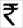 The College Authorities reserve the right to accept or reject any or all bids without assigning any reason whatsoever.PRINCIPALTender Notice No. JNTUK-VZM/Lab Equipment/ Furniture/canteen/Xerox centre 2017, Date: 20-05-2017            									TENDER SCHEDULE	GENERAL CONDITIONS:Please quote your lowest rates for each item described.  The quotation should reach this office on or before 08-06-2017 by 14:00 hrs. Sealed covers should be submitted for the items super scribing as “Tender No.”, “Date of opening:”, “Item Number(s)”. Separate sealed cover should be submitted for each item. The sealed covers should be sent by the Registered Post or to be dropped in the sealed box provided in the office of the Principal. The tender will be opened on 08-06-2017 at 14:30 hrs by the undersigned/his nominee in the presence of the committee members and available bidders or their representatives.E.M.D:  The tender documents should be submitted along with earnest money deposit Rs.5,000/- in the form of Demand Draft in favor of “The Principal, JNTUK, University College of Engineering, Vizianagaram” to be payable at State Bank of Hyderabad, LTB Road branch, Vizianagaram.  The Demand Draft pertaining to E.M.D. of unsuccessful party will be returned.PRICES:   The price should be F.O.R. destination inclusive of taxes, packing & forwarding charges, freight, delivery and installation charges.  Items on rate contract, if any together with the terms and conditions may please be furnished.PAYMENT:  100% payment will be made within a reasonable  time only after the receipt of  all items in good condition and installation as per given specifications and after testing for satisfactory working and on receipt of the company’s invoice with all Supporting vouchers such as copy of A.P. Sales Tax or VAT Registration certificate etc. No advance will be paid in any case either in part or in full.ACCEPTANCE:  It is not binding on the university/ institution to accept the lowest of the tenders. The university/ institution reserves the right to place orders for individual items with different bidders. SPECIFICATIONS:  Detailed specifications along with the description and make should be mentioned in the bid.Warranty/Guaranty:  Warranty/Guaranty period should be mentioned by the bidder.8.	DELIVERY:   The period of delivery at destination from date of placing orders is FOUR WEEKS.  9. 	VALIDITY:   The quotations should be valid for at least 90 days.10.  	The Institution reserves the right to cancel the tender without assigning any reason. 11.  	Those that purchased tender schedule officially by paying Rs. 500/- in the form of Demand Draft drawn in favor of Principal, JNTUK, University College of Engineering, payable at Vizianagaram are only eligible to Participate in the tender. Those who have downloaded the tender schedule from the JNTUK website (www.jntuk.edu.in or www.jntukucev.ac.in ) should submit a separate DD for Rs.500/- along with the quotation.12.  	This Institution being Government educational institution is exempted from payment of Central/State Excise Duty.13.  	Since the college is Government institution whatever conditions are applicable to any     	Government institute shall be applicable even if not specified.14.    	Any tender that is received after due date will not be accepted. The college is not responsible for any postal delay.15. 	List of Major Customers should be provided.PRINCIPAL	Encl: Items with DescriptionItem No: 1 (Library -Air Conditioners)1. Air Conditioners - Specifications: Item No: 2(Library-Furniture)Furniture – specifications:	Item No: 3(Library – Computers)Computers – specifications:	Item No: 4Department of Civil engineering – Lab EquipmentGeotechnical lab:Concrete technology lab:Strength of Materials lab:Item No: 5Department of EEE – Modular furnitureModular Workstations with Sliding Keyboard Tray, Mouse pad and CPU Trolley -33Nos	Item No: 6Department of EEE-Equipment for Electrical Measurements LaboratoryCalibration And Testing Of Single Phase Energy Meter - SETUP2. Calibration Of Dynamometer Power Factor Meter- SETUP3. Calibration of PMMC ammeter and PMMC voltmeter- SET UP4. Kelvin’s Double Bridge Kit5.  Schering bridge Kit6.  Anderson Bridge Kit7. Calibration LPF wattmeter by Phantom testing-set up8. C.T. testing using mutual Inductor – Measurement of % ratio error and phase angle of given C.T. by Null method Setup9. P.T. testing by comparison  – V.G. as Null detector – Measurement of % ratio error and phase angle of the given P.T. set up10. LVDT-Setup11. Air Core Choke coilItem No: 7Department of EEE-Equipment for Electrical Circuits Laboratory1. Voltmeter2. Wattmeter3. Single Phase Resistive Load Bank4. Three Phase Resistive Load Bank5. Rheostats6. Decade Capacitance Box (DCB)7.Decade Resistance Box (DRB)8. Millimeter9. Measurement of 3 phase power with single watt meter and 2 No’s of C.T-SETUP10. Measurement of 3 phase reactive power with single-phase wattmeter-SETUPItem No: 8(PE Office –Generators)Supply, installation, testingand commissioning of 02 No.s of  62.5 KVA Diesel-Generator Set with Manual Control including necessary Cabling and Changeover Switch Arrangements Detailed specifications are provided in Annexure - IAnnexure-IDiesel Engine(As per latest CPCB Norms): Multi-cylinder, liquid cooled, developing suitable BHP @ 1500 RPM, under NTP conditions with an overload capacity of more than 10% in every 12 continuous hours of operation with the following accessories:Battery charging alternator, electric starter motor, Mechanical governor, Flywheel with suitable coupling, radiator with coolant, air cleaner, Exhaust silencer suitable for canopy, expansion bellow, lube oil & fuel filters, fuel feed pump,  fuel injection pump, lube oil coolers, Protection System for Low lube oil pressure and High water temperature and microprocessor based controller unit.Alternator:Standard Design 62.5kVA alternator rated at 1500RPM,3-phase, 415V, 50HZ 0.8 PF(Lag), Class H insulation, IP 23 Enclosure, self-excited and self-regulated with voltage regulation of+1% of rated voltage from no load to full load.Baseframe:Sturdy, fabricated, welded construction, Iron Base frame for mounting the Engine, Alternator and Acoustic Enclosure.Control panel:Cubicle typeset mounted Standard control panel with bottom gland plate of 14 / 16 SWG CRCA sheet consisting of Standard Engine Instrumentation, MCB / MCCB, Digital Ammeter, Voltmeter & Hz meter, Current Transformers, Bus bars of suitable capacity with Incoming and Outgoing terminations, Indication Lamps for DG ON & Load ON, Instrument fuses, Emergency Stop - push button with all necessary safeties and display parameters. Fuel tank: Fuel tank ofsuitable capacity with level indicator consisting of inlet & outlet, air vent & drain plug arrangement.Battery: Maintenance free pre-charged batteries with terminals and required connecting leads and suitable cable. Acoustic enclosure: FCRI approved and certified Acoustic Enclosure as per latest CPCB norms.Item No: 9(BS&HSS Department)Amplifier – 1 NoWall  mount speaker – 4 NosSpecifications: High fidelity 2-Way speaker system in compact & elegant black plastic housing.Polypropylene Woofer and a Titanium Dome Tweeter.SMX-302 low impedance 8W speaker.SMX-302T for use on 100V line with power taps of 30W, 15W &7.5W.Easy power tap selection through a slotted rotary switch knob at the rear.‘U’ type bracket for convenient wall mounting of the speaker.Should be ideal for various background music & general PA application.1.5 Ton Air Conditioners – 2 NosSpecifications: Split AC, 1.5 Ton Capacity, 5Star, Guarantee:1 year comprehensive and 4 years on compressor, Aluminium type CondenserItem No: 10(BS&HSS Department-Seminar hall chairs-50 Nos)Specifications:Seat/ Back Assembly: The seat and back made up Of 1.2 +  1 cm. thick  hot    pressed plywood measured and upholstered with fabric and moulded polyurethane foam with PVC lipping all around.  The back foam should be designed with contoured lumber support for extra comfort.PCH-7004 (MID BACK) Size	: 49.0  cm (w) X 47.0 cm (H)SEAT SIZE				: 49.0 cm (W) X 44.0cm (D)HIGH RESILIENCE (HR) POLYURETHANE FOAM: TUBULAR FRAME: The tubular frame should be of cantilever type and made of 2.54+0.03cm. x0.2+0.016cm. The Armrest Tube of 2.54+0.03cm. x 0.2+0.016 cm. M.S.E.R.W. tube welded to mainframe. The desklet fitted on the right hand side.DESKLET ASSEMBLY: The wooden desklet made of 1.8+0.05cm. thick. Pre-laminated particleboard with 0.15+0.03cm. P.V.C lipping all around.Item No: 11(Department of CSE - UPS Batteries)Technical Specifications for Procuring UPS Application grade batteries – 40 No’s for the laboratories of Computer Science and Engineering Department with the following specificationsItem No: 12Hostels - Kitchen Equipment1. Cost, Supply, erection & commissioning of the following equipment at Boys hostel and girls hostel:Cst, Supply, erection & commissioning of the following equipmentCost, Supply, erection & commissioning of the following equipmentITEM NO: 13The undersigned invites separate sealed tenders for availing rents accommodation of various units of Students Amenities Center (SAC) existing in the College Campus.	The details of various units and respective deposits for tender are mentioned below: The EMD should be in the form of a D.D in favour of the Principal, JNTUK University college of Engineering payable at Vizianagaram and should be enclosed along with the tender form.The terms and conditions are mentioned below:Terms & Conditions: The contract is initially for a period of 2 years and the Principal reserves the right to extend the contract.The rent will be increased at the rate of 10% every year.Six months rent is to be paid by the tenants as an advance and kept as deposit and the same will be refunded on evacuation, duly deducting the losses / damages if any to the building.Electrical and Water charges as per consumption will be charged extra.The rent has to be paid by the tenant during the first week of every month in the form of DD / Challan without fails.The electrical and water charges as per consumption and at prevailing rates have to be paid within a week from the date of receipt of demand notice.The college is not going to provide any furniture for the establishment of the unit.The tenant is not entitled to carry out any structural modifications without written permission from the principal.The college administration has every right in its possession to evacuate the unit if any untoward incident come to the notice of the administration and also to  evacuate the building at any time as desired by the University / College by serving one month notice.If the tenant does not pay the rent, electrical & water charges in time, the administration has every right to get the building vacated without prior notice.The tenant has to maintain amicable and cordial atmosphere in day-to-day running of the unit, with the staff in general and with students in particularly. The tenant should keep premises clean and tidy.The amenities centre should be invariably closed by 09.00 P.M on all days.The tenant has to bear in mind to maintain the quality of the product at reasonable prices and the Principal or his nominee shall inspect periodically.The college reserves the right to restrict the entry of outsiders.Xerox centre tenant should not provide the items of canteen materials like cool drinks & taste foods etc.Canteen in the academic zone should not supply either stationary or any other item except food items. However, the canteen cum stores in the residential zone can supply stationary, cosmetics, groceries etc in addition to food items required for hostel students and faculty No tenant should provide unauthorized items like cigarettes, Alcoholic drinks etc. The college reserves the right to amend any of the above rules or implement additional rules to maintain smooth function of the centreThe Institution reserves the right to cancel the tender without assigning any reason.												PRINCIPALAGREEMENTI……………………………………………………………………….hereby agree to occupy the following unit with the rent shown below. I will strictly abide by the rules and regulations stipulated in the tender form and to those which may be formulated by the authorities from time to time.Station:Date:							SIGNATURE OF THE TENDERERN.B: 	If the above agreement is not submitted along with the tender, the tender will not be accepted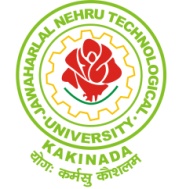 JAWAHARLAL NEHRU TECHNOLOGICAL UNIVERSITY KAKINADAUNIVERSITY COLLEGE OF ENGINEERING - VIZIANAGARAMVia Cantonment, Dwarapudi (Post) Vizianagaram -535 003Phone:08922-277911 Fax 08922-277488JAWAHARLAL NEHRU TECHNOLOGICAL UNIVERSITY KAKINADAUNIVERSITY COLLEGE OF ENGINEERING - VIZIANAGARAMVia:  Cantonment, Dwarapudi (Vill & Post), Vizianagaram - 535 003.Phone:08922-277911 Fax 08922-277488S.NoDetailed specificationsSpecific conditions1.5 Ton Air Conditioners – 12 NosSplit AC, 1.5 Ton Capacity, 5Star, Guarantee:1 year comprehensive and 4 years on compressor, Aluminium type Condenser.Company details are to be provided.S.NoDetailed specificationsSpecific conditions34 Numbers of Modular Furniture with Chairs for Digital Library to accommodate 34 systemsCompany details are to be provided.2.96 Number of Study Chairs for Library(Study chair wooden made 4 strips two supports back and seat, steel clamped on four sides and strip back)Company details are to be provided3.24 Number of Reading Tables of Size 6’X5’X3’ for LibraryCompany details are to be provided4.24 Number of Library Stacks Double faced Units(Dimensions: Overall height: 2285mm (7.5 Ft.) Width on one Basic plus one add-on section: 1830 (6Ft.) Depth of double faced stack: 558 mm (22”) )Company details are to be provided5.Active and passive components used for  140 number of computers for digital LibraryCompany details are to be providedS.NoDetailed specificationsSpecific conditionsComputers – 10 NosIntel Core i5 processor, 6th Generation processor System,    4GB DDR4 RAM, Intel H110 Chipset, 1TB sata hard disk, 19.5 inch LED display, 10USB, 1 HDMI, 1 lan port chasis intrusion switch, windows 10 Home, 64 bit, 3 years warrantyCompany details are to be provided.Sl. NoName of the equipment with specificationsQty1Triaxial Cell :Suitable for 38 mm and 50 mm diameter specimen and for lateral pressure up to 1000 kPa (10.5 kg./cm2).The cell  base should have four take  off positions – for monitoring cell pressure and pore water pressure at positions  1 and 2; positions 3 and 4 are for top and bottom drainage: Complete with loading pad (1 no.), plain discs (2 nos.), porous stones (2 nos.) , sheath  stretcher (1 no.), split sand , former (1 no.), rubber sheaths (pack of ten), sealing ring (4 no’s).     012CBR apparatus:Machine operated, 50KN capacity,Mould of 150mm ID x 175mm high with clamping lugs complete with extension collar and perforated base plate made of gun metal.A penetration piston assembly of 50mm diameter and a bracket for the dial gauge.A perforated swell plate of 148mm diameter with an adjustable stem and lock nut.A circular spacing disc of 148mm diameter x 47.7mm Surcharge weight: Annular - 2.5kg., 147mm diameterSurcharge weight: Slotted  - 2.5kg., 147mm diameterThe unit should be supplied with a motorized load frame with a single speed of 1.25mm/min Wired for 230V, sph 50 HzA circular spacing disc of 148mm diameter x 47.7mm A metal tripod for the dial gauge.013Unconfined compression testing equipmentMechanically operated machineThe apparatus should consist of a load frame of 50 kN capacity, motorized operated.  A strain dial gauge bracket should be provided and fitted to one of the pillars.The instrument should be supplied with a set of 100mm diameter upper and lower plain platens.  The lower platten should have groves for proper centering014Three part split mould015Direct shear apparatus:shear box assembly 60mm, square, with two porous plates, two solid grid plates, two perforated grid plates, one retaining plate and one loading pad, complete with a shear box housing and ball roller strips.  Loading unit normal stress capacity 3 kg/cm2 (on a 60mm square specimen) Complete with lever loading fixture.  Specimen cutter for a specimen size 60mm x 60mm x 25mm high.Set of weights as follows, to give a normal stress of 3 kg/cm2 through lever arrangements: 4 x 0.05 kg/cm2, 1 x 0.1 kg/cm2, 1 x 0.2 kg/cm2,3 x 0.5 kg/cm2, 1 x 1.0 kg/cm2. The motorized Unit to provide strain rates of 1.25, 0.625, 0.25, 0.125, 0.05, 0.025, 0.01, 0.005, 0.002, 0.001, 0.0004 and 0.0002 mm/minutesWired for 230V sph 50 Hz.01Sl. NoName of the equipment with specificationsQty1Compression testing machine :Capacity: 2000 kN. Digital typeLoad Indicator with an additional provision for stress calculation at peak value. Complete with a set of spacer blocks of 50mm., 100mm.and200mm. Least Count in kN: 1Vertical Clearance: 410 mmHorizontal Clearance: 310 mmUpper Platen Dia.: 300 mmLower Platen Dia.: 300 mmRam travel: 75 mmSpecimen SizeCube (mm): 100, 150 & 200Cylinder (dia. & ht.): 150 x 300 mm01Sl. NoName of the equipment with specificationsQty1Torsion Testing machine:Unique TALON-CLAW Grips for round and flat specimensTorsional speed of 0.1/0.2  RPMTorque Compensated MotorsMaintenance free gear boxLoad – unload capabilityVariable speed drive The accuracy of the torque indication + 1% of the true torque.Auto range selection with range selector wheel Capacity    100 kg-mRanges in  100, 50 & 20 kg-mClearance between grips 0-500mmGrips for round bars 10-34mmGrips for flat bars 5-15mmGear motor III-Phase,  0.5HP012Spring Testing machine:Motorised, Digital Spring Testing MachineSuitable for testing both compression and tensionSprings with Sample springsCapacity - 200 kg100mm dia loading padsstroke: 300mm display resolution 0.01mmMulti Ranging load / Force Display resolution013Deflection of beams apparatus (Continuous beam):Rigid base and supportsSuitable for cantilever beams and continuous beamsShould be suitable to measure deflection and slope014Beam setup for Maxwell’s theorem verification:MS beam with graduations at every 10 CmEquipped with a dial gauge and magnetic base01S.No.Name of the equipmentQuantitySpecificationsSpecific Conditions1.Modular workstations with Sliding Keyboard Tray, Mouse pad, and CPU Trolley.33Each Workstation of Length-3ft, Depth-2ft, Height-4ftPrice should be Inclusive of all taxes, transportation and fitting charges at customer site.2Revolving chairs (medium Back) with hydraulic gas lift33Medium Back Revolving computer chairs with hydraulic gas liftPrice should be Inclusive of all taxes, transportation and fitting charges at customer site.S. NoParticularsDetailed SpecificationsSpecific Conditions1Calibration and Testing of single phase energy MeterCalibration and Testing of single phase energy Meter Setup should includeOne single phase Watt Hour meter(Disc type) (230V/5A)One single phase Watt meter (300/150V)/10A, UPFOne MI voltmeter(0-300V)One MI ammeter(0-5A)One 1-Ф Resistive Load (230 V,15 A)One Lamp LoadOne single phase auto transformer (0-230V)/(0-270)V, 10APrice Inclusive of all taxes and should include testing, transportation, installation, and fitting, testing charges at customer site.S. NoParticularsDetailed SpecificationsSpecific Conditions2Calibration of dynamometer power factor meterCalibration of dynamometer power factor meter setup should includeOne single phase Wattmeter(300/150V)/10A UPFOne MI voltmeter(0-300V)One MI ammeter(0-5A)One 1-Ф Resistive Load (230 V,15 A)Two  1-Ф Variac(0-230)V/(0-270)V),10AOne rheostat (100Ω/5A)Price Inclusive of all taxes and should include testing, transportation, installation, and fitting testing charges at customer site.S. NoParticularsDetailed SpecificationsSpecific Conditions3Calibration of PMMC ammeter and PMMC voltmeterCalibration of PMMC ammeter and PMMC voltmeter using Crompton D.C. Potentiometer setup should includeOne PMMC ammeter (300V/30V)One PMMC Voltmeter 300V One Crompton DC Potentiometer Price Inclusive of all taxes and should include testing, transportation, installation, and fitting , testing charges at customer site.S. NoParticularsDetailed SpecificationsSpecific Conditions4Kelvin’s double Bridge --Price Inclusive of all taxes and should include testing, transportation, installation, and fitting , testing charges at customer site.S. NoParticularsDetailed SpecificationsSpecific Conditions5 Schering bridge.---Price Inclusive of all taxes and should include testing, transportation, installation, and fitting , testing charges at customer site.S. NoParticularsDetailed SpecificationsSpecific Conditions6Anderson bridge. ---Price Inclusive of all taxes and should include testing, transportation, installation, and fitting , testing charges at customer site.S. NoParticularsDetailed SpecificationsSpecific Conditions7Calibration LPF wattmeter by Phantom testingOne setup of Calibration LPF wattmeter by Phantom testing should includeOne single phase Variac (0-230)V/(0-270)V (10A)One MI Ammeter ( 0-10A)One single phase MI Voltmeter (0-300v)One single phase P.F meterOne  single phase Resistive load-10amp Price Inclusive of all taxes and should include testing, transportation, installation, and fitting , testing charges at customer site.S. NoParticularsDetailed SpecificationsSpecific Conditions8C.T. testing using mutual Inductor – Measurement of % ratio error and phase angle of given C.T. by Null methodOne setup of CT Testing Should includeTwo current transformer 500/ 5ATwo upf wattmeter 600/5A One burden7.5 VAOne MI ammeter (0-5)AOne MI voltmeter (0-230)VOne phase shifting transformerPrice Inclusive of all taxes and should include testing, transportation, installation, and fitting , testing charges at customer site.S. NoParticularsDetailed SpecificationsSpecific Conditions9P.T. testing by comparison – V.G. as Null detector – Measurement of % ratio error and phase angle of the given P.T.One setup of P.T. testing by comparison – V.G. as Null detector – Measurement of % ratio error and phase angle of the given P.T. should includeOne single phase transformer 11kv/110v One burden 7.5 VAOne hv injecting transformerPhase sequence indicator rotating disc type suitable for operation on 50-230v ,25-60 hz ac with connecting leadsPrice Inclusive of all taxes and should include testing, transportation, installation, and fitting , testing charges at customer site.S. NoParticularsDetailed SpecificationsSpecific Conditions10LVDTOne setup of LVDT with Linear scale LVDT Sensor with micrometer Range : 0-25mmDisplacement calibration Range: +/- 10mmOutput Voltage : 0-2VLVDT sensor interface230vac input with power ON/Off switch and IndicationsPrice Inclusive of all taxes and should include testing, transportation, installation, and fitting , testing charges at customer site.S. NoParticularsDetailed SpecificationsSpecific Conditions11Air Core Choke coil150mH, 10APrice Inclusive of all taxes and should include testing, transportation, installation, and fitting, testing charges at customer site.S.NoApparatusTypeRangeSpecific Conditions1.VoltmeterMI(0-300)VPrice Inclusive of all taxes and should include testing, transportation, installation, and fitting testing charges at customer site.1.VoltmeterMI(0-600)VPrice Inclusive of all taxes and should include testing, transportation, installation, and fitting testing charges at customer site.1.VoltmeterMC(0-600)VPrice Inclusive of all taxes and should include testing, transportation, installation, and fitting testing charges at customer site.S.NoApparatusTypeRangeSpecific Conditions2WattmeterLPF600V/2.5APrice Inclusive of all taxes and should include testing, transportation, installation, and fitting testing charges at customer site.2WattmeterUPF600V/10APrice Inclusive of all taxes and should include testing, transportation, installation, and fitting testing charges at customer site.2WattmeterUPF600V/5APrice Inclusive of all taxes and should include testing, transportation, installation, and fitting testing charges at customer site.S.NoApparatusRangeSpecific Conditions3Single Phase Resistive Load Bank(0-15)APrice Inclusive of all taxes and should include testing, transportation, installation, and fitting testing charges at customer site.S.NoApparatusRangeSpecific Conditions4Three Phase Resistive Load Bank(0-15)APrice Inclusive of all taxes and should include testing, transportation, installation, and fitting testing charges at customer site.S.NoApparatusTypeRangeSpecific Conditions5RheostatsWW290Ω/2.8APrice Inclusive of all taxes and should include testing, transportation, installation, and fitting, testing charges at customer site.5RheostatsWW230Ω/1.7APrice Inclusive of all taxes and should include testing, transportation, installation, and fitting, testing charges at customer site.5RheostatsWW100Ω/5APrice Inclusive of all taxes and should include testing, transportation, installation, and fitting, testing charges at customer site.5RheostatsWW290Ω/2.8APrice Inclusive of all taxes and should include testing, transportation, installation, and fitting, testing charges at customer site.5RheostatsWW100Ω/5APrice Inclusive of all taxes and should include testing, transportation, installation, and fitting, testing charges at customer site.5RheostatsWW50Ω/5APrice Inclusive of all taxes and should include testing, transportation, installation, and fitting, testing charges at customer site.5RheostatsWW20Ω/5APrice Inclusive of all taxes and should include testing, transportation, installation, and fitting, testing charges at customer site.S.NoApparatusRangeSpecific Conditions6DCB(0-10)µFPrice Inclusive of all taxes and should include testing, transportation, installation, and fitting testing charges at customer site.S.NoApparatusRangeSpecific Conditions7DRB(0-100)MΩPrice Inclusive of all taxes and should include testing, transportation, installation, and fitting testing charges at customer site.S.NoApparatusSpecific Conditions8Multimeter (Digital)Price Inclusive of all taxes and should include testing, transportation, installation, and fitting testing charges at customer site.ApparatusDetailed SpecificationsSpecific Conditions9Measurement of 3 phase power with single watt meter and 2 No’s of C.T.One setup of Measurement of 3 phase power with single watt meter and 2 No’s of C.T.One single phase Watt meter (600/300/150)/10A,UPFOne Ammeter (0-10)A MI.One Voltmeter(0-600)V MI Two Current Transformer (CT) 5/5AOne three phase balanced  resistive load(15 A)Price Inclusive of all taxes and should include testing, transportation, installation, and fitting testing charges at customer site.ApparatusDetailed SpecificationsSpecific Conditions10Measurement of 3 phase reactive power with single-phase wattmeter.One setup of Measurement of 3 phase reactive power with single-phase wattmeter should includeOne single phase Watt meter (600/300/150V)/10A,LPFOne Ammeter (0-10)A MI.One Voltmeter(0-600)V MI One three phase auto transformer                                 (0-415)V/(0-470)V, 10AOne three phase balanced  inductive load(10A)Price Inclusive of all taxes and should include testing, transportation, installation, and fitting testing charges at customer site.S.NoDescription of ItemQty.Supply, installation, testing and commissioning of 02 No.s of 62.5 KVA Diesel Generator set with acoustic enclosure complete with the specifications enclosed in Annexure-I.02 no.sSupply and laying of 3‐1/2 core 70 sq.mm LT UG cable along with cable glands and lugs for interconnection between alternator and control panel of distances mentioned below: 140mtrs190 mtrs01 no.01 no.Supply and installation of 125 A Changeover switch with enclosure.02 no.s Power Output100W + 100W Max., 80W + 80W RMS at 10% THD .70W + 70W RMS at 5% THD, 60W + 60W RMS at 2% THD Output Regulation 2 dB, no load to full load at 1kHz Input Channels6 Ã— Mic 0.6mV/4.7k, 2 Ã— Aux 100mV/470k Frequency Response65-15,000Hz Â±3dB Signal to Noise Ratio60dB Tone ControlsBass: -10dB at 100Hz, Treble: -10dB at 10kHz OutputsPreamp 200mV/600 Speaker Outputs4, 8, 70V & 100V for each zone Power SupplyAC: 220-240V 50/60Hzâ€ƒDC: 12V (12V Car Battery) Power ConsumptionAC: 300VAâ€ƒDC: 6A DimensionsW460 Ã— H155 Ã— D310 mm Weight14.2kgS.NoSpecificationsQuantity1Tubular Gel UPS Application grade batteries (12 volts 45AHS) – 40 No’s to equip ARUNPRO10KVA Online UPS and POWERONE 10KVA Online UPS respectively with Deep discharge 10C rated. Minimum 700 cycles life warranty more than 60 months Performed for Minimum 80 monthsWith all necessary Accessories and Battery cables(Including compatible battery stands)Buy back of old battery (12 V 26 AHS) – 40 No’s at customer siteIncluding all taxes40 No’sS. NoItemSpecificationsI. aDining tables(8 Seat)8 seated dining Table M.S.Channel framed with bearing mounted moisture proof painted, permanently sealed and revolving type seat bars and level adjusters. Top and seats should be covered with stainless steel sheets of 304 quality, 1mm thickness.b 30 ltrs Rice & Multi Purpose Cooker16 SWG of quality 304 stainless steel.c15 Kgs Rice & Multi Purpose Cookers16 SWG of quality 304 stainless steel.d40 Ltrs Milk & Tea Baking Unit18SWG of quality  304 stainless steel with safety valveseIdly Trays(SS)-to suit 30 Kg capacity Rice CookerStainless Steel Trays which are suitable to use in 30 Kg capacity Rice CookerfDouble Burner LP Gas Stoves for ready useM.S Framed and stainless steel covered double burner stoves for ready use  Dimensions: 2’x4’x1.6’gDosa & Chapati Unit(Big)M.S Framed and stainless steel covered for ready use. The top should be 14mm M.S plateDimensions: 2.5’x3’x5’ hSteam Boiler (100 lt)Steam Boiler (100 Ltr capacity) with multi fuel capability, safety valves and water level indicators and drain outlet valves.Double jacketed Heavy duty body with inner 14 SWG stainless steel body and outer 8mm M.S Body.Should be suitable for either LP gas or Fire woodShould be provided with all safety valves, water level indicators and drain outlet valves.iWet Grinders(5 Kgs)To be used for dosa mix, Idly mix and to prepare chutneys and masala as per requirement.jSteam Pipe LineCovered with 6mm Asbestos ropeM.S/SS pipe line of ½” / ¾” of suitable lengthkWater Lines for steam boiler and cookersShould be provided with 15mm G.I. material for both boiler and cookerslGas Pipe LineAs per IS 6044 Part I specifications5+5 way manifold connection along with regulators, cylinder pigtails & main line regulator shut of controlling valves, clamping etcII. Dinning Crockery (Stainless Steel ware):II. Dinning Crockery (Stainless Steel ware):II. Dinning Crockery (Stainless Steel ware): aDining PlatesStain Steel Dinning CrockerybTiffin PlatesStain Steel Dinning CrockerycWater GlassesStain Steel Dinning CrockerydTea, Coffee & Milk GlassesStain Steel Dinning CrockeryeWater JugsStain Steel Dinning CrockeryfCurd & Curry CupsStain Steel Dinning CrockerygBuckets 10”Stain Steel Dinning CrockeryhBuckets 9”Stain Steel Dinning CrockeryiSpoonsStain Steel Dinning CrockeryjLadle’s No – 3 (Size)Stain Steel Dinning CrockerykLadle’s No – 4 (Size)Stain Steel Dinning CrockerylBasins Big(550gms)Stain Steel Dinning CrockerymBasins Small (450gms)Stain Steel Dinning CrockerynPanja (Hastalu)Stain Steel Dinning CrockeryIII.  Kitchen UtensilsIII.  Kitchen UtensilsIII.  Kitchen UtensilsaTubs (5 Kgs) with lidKitchen Utensils (Indalium Tubs)bTubs (10 Kgs) with lidKitchen Utensils (Indalium Tubs)cTubs (20 Kgs) with lidKitchen Utensils (Indalium Tubs)dTubs (30 Kgs) with lidKitchen Utensils (Indalium Tubs)eTubs (50 Kgs) with lidKitchen Utensils (Indalium Tubs)Sl. No.Name of the UnitPlinth Area (Approx.)EMD Rs.01.Canteen in the academic zone1124 Sq. ftRs. 20,000/-02.Canteen cum stores in the residential zone1080 Sq. ftRs. 20,000/-03.Xerox & Stationary242 Sq. ftRs. 5,000/-Name of the UnitRent quoted per month (during first year)